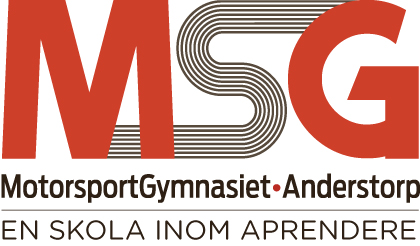                                     Ordningsregler!Komma i tid till lektionerna och respektera rasttiderna.Höra av sig vid sen ankomst till undervisande lärare, expedition eller mentor.Respektera studiero.Inga mobiler under lektionstid, se bifogad bilaga.ALLA former av kränkningar är förbjudna. Det är ALLAS ansvar att verka för en trygg, hänsynstagande och trevlig miljö. Respektera varandra!Städa undan efter sig, efter lektionens slut. Skräp ska vara i papperskorgarna!Rökning sker endast på rasterna vid anvisad plats. (vid grindarna)Endast dryck får förtäras under lektionstid.Aktuellt undervisningsmaterial ska tas med på lektionerna, som papper och penna. Skoldator är given! Skyddsskor är obligatoriskt nere i verkstaden.Skolan står för en uppsättning av skyddsutrustning i form av skor och hörselbågar. Vid förlust av detta får ni ersätta själva.Vid sjukanmälan, ska detta göras varje sjukdag på tlf: 0371 17701 eller via schoolsoft. Är man under 18 år är det vårdnadshavare som sjukanmäler.                  Tack för att du följer dessa regler!